                        Творческий проект            «Здоровое питание школьников»                                                  Выполнила: Малуша Татьяна                                                                          ученица 9 В класса                                                  Руководитель: Ткачёва Людмила Александровна                                                                         учитель технологииОбъект исследования:  Питание  школьников.Предмет исследования Здоровое питание школьников. Цель: изучить питание школьников. Сделать вывод о правильном и здоровом питании.Задачи проекта:1. Провести анкетирование среди учащихся 5-9 классов. Анкета « Как вы питаетесь? »2. Дать определение правильного питания. 3. Рассмотреть принципы правильного питания.     4. Составить рекомендации для школьников. Методы:1. Было  проведено анкетирование учащихся 5-9 класса, с целью выяснения особенностей питания современных школьников.2. Обработав данные анкеты, я получила следующие результатыАнкета «Как вы питаетесь?»1. КАК ЧАСТО В ТЕЧЕНИЕ ОДНОГО ДНЯ ВЫ ПИТАЕТЕСЬ?2. ВЫ ЗАВТРАКАЕТЕ?3. ИЗ ЧЕГО СОСТОИТ ВАШ ЗАВТРАК? 4. ЧАСТО ЛИ ВЫ В ТЕЧЕНИЕ ДНЯ ПЕРЕКУСЫВАЕТЕ В ПРОМЕЖУТКАХ МЕЖДУ ЗАВТРАКОМ, ОБЕДОМ И УЖИНОМ? 5. КАК ЧАСТО ВЫ ЕДИТЕ СВЕЖИЕ ОВОЩИ И ФРУКТЫ, САЛАТЫ? 6. КАК ЧАСТО ВЫ ЕДИТЕ ТОРТЫ C КРЕМОМ, ШОКОЛАД? 7. ВЫ ЛЮБИТЕ ХЛЕБ С МАСЛОМ? 8. СКОЛЬКО РАЗ В НЕДЕЛЮ ВЫ ЕДИТЕ РЫБУ? 9. КАК ЧАСТО ВЫ ЕДИТЕ ХЛЕБ И ХЛЕБОБУЛОЧНЫЕ ИЗДЕЛИЯ? 10. ПРЕЖДЕ ЧЕМ ПРИСТУПИТЬ К ПРИГОТОВЛЕНИЮ МЯСНОГО БЛЮДА, ВЫ: 11. СКОЛЬКО ЧАШЕК ЧАЯ ИЛИ КОФЕ ВЫ ВЫПИВАЕТЕ В ТЕЧЕНИЕ ОДНОГО ДНЯ?Итоги анкетирования: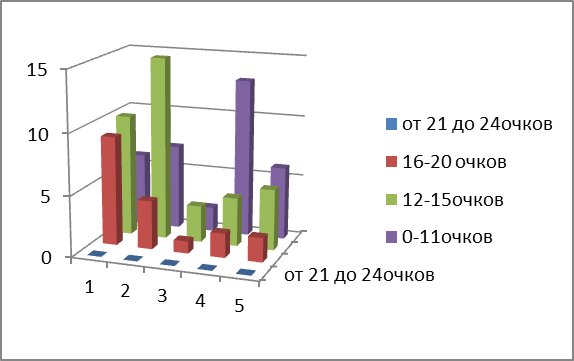 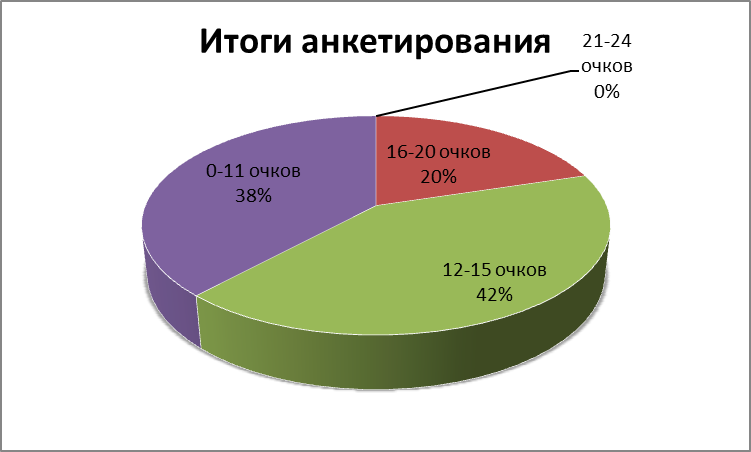 Итоги:от 21 до 24очка, у вас отличный стол.                           Причин для беспокойства нет (0%) 16-20 очков. Вы умело находите золотую середину                        в выборе блюд(20%) 12-15 очков. Пересмотрите свое отношение к  питанию (42%)0-11 очков. То, как вы питаетесь, из рук вон плохо!                      Более того, существует серьезная                       опасность для вашего здоровья (38%) Правильное питание :    Питание является одним из важнейших факторов, определяющих здоровье населения.

Питание - это процесс поступления, переваривания, всасывания и усвоения в организме пищевых веществ (нутриентов).

Правильное питание обеспечивает нормальный рост и развитие организма, способствует профилактике заболеваний, продлению жизни людей, повышению работоспособности и создает условия для адекватной адаптации к окружающей среде.    Ваш ребенок – самый лучший! Он заслуживает быть здоровым, жизнерадостным и успешным. Если вы хотите, чтобы ваши дети росли сильными, активными и приносили «пятерки» - чаще обращайте внимание на то, что они едят. Ведь пища – единственный источник пищевых веществ и энергии, обеспечивающий непрерывный рост и развитие молодого организма. Основы здоровья закладываются в школьные годы. Правильное питание ребенка в этот период – залог его хорошего физического и психического здоровья на всю жизнь.     Уверенность в себе, успехи в учебе, концентрация внимания и способность к запоминанию, напрямую зависят от  рациона питания. Разнообразьте рацион питания школьниковВсе продукты делятся на 5 основных группХлеб, крупяные и макаронные изделияОвощи, фрукты, ягодыМясо, птица, рыба, бобовые, яйца и орехи Молочные продукты, сырыЖиры, масла, сладостиВ ежедневное меню ребенка и подростка должны входить продукты из всех 5 основных групп. Только тогда питание растущий организм школьника получит полный набор необходимых пищевых веществ в достаточном количестве Принципы здорового питания школьников    Питание школьника должно быть оптимальным.При составлении меню обязательно учитываются потребности организма, связанных с его ростом и развитием, с изменением условий внешней среды, с повышенной нагрузкой. При оптимальной системе питания соблюдается баланс между поступлением и расходованием основных пищевых веществ.Рекомендации школьникамВ питании всё должно быть в меру; Пища должна быть разнообразной; Еда должна быть тёплой; Тщательно пережёвывать пищу; Есть овощи и фрукты; Есть 3—4 раза в день; Не есть перед сном; Не есть копчёного, жареного и острого; Не есть всухомятку; Меньше есть сладостей; Не перекусывать чипсами и сухариками;Обязательно брать в школе горячий обед.Распределение пищи :Питание подростков должно быть четырёх-разовым, со следующим распределением пищи: завтрак – 30%, обед – 40% - 50% , полдник – 10%, ужин – 15% – 20%. Последний приём пищи должен быть за 1,5 – 2 часа до сна.Витамины содержатся в следующих продуктах:Витамин А: Рыбий жир, молоко, масло, яйца, зелёные листовые овощи, сыр, жёлтые и красные фрукты и овощи Витамин В2: Клетчатка, печень дрожжи, мясо, соя, яйца, овощи, орехи, молочные продуктыВитамин В6: Мясо, яйца, рыба, хлеб, зелёные овощи, продукты из муки с отрубями, молоко Витамин В12:Печень, мясо, яйца ,молочные продукты, рыбаВитамин С : зелень петрушки и укроп ,помидоры, черная и красная смородина, красный болгарский перец ,картофель .Вывод :Таким образом, питание является важнейшим фактором внешней среды, воздействующим на состояние растущего  организма и его развитие. Для правильной жизнедеятельности растущего организма необходимо, чтобы питание было рациональным, правильным, физиологически полноценным. Это означает, что как по количеству, так и по своему качественному составу пища должна отвечать физиологическим требованиям организма школьника.Если ребёнок остаётся в школе на полный день,  ему надо обязательно съесть в школе горячий обед. 